Конспект занятия во второй младшей группе: «Большие и маленькие мячи».Подготовил: воспитатель Ковалева Н.С.Цель: Формирование умения аккуратно наклеивать изображения.Задачи: - Учить детей выбирать большие и маленькие предметы круглой формы; - Закреплять представления о предметах круглой формы, их различии  по величине; - Развивать творческие способности; - Воспитывать заинтересованность к происходящему; - Активизировать речь детей: мячи из бумаги, большие мячи, маленькие мячи.Ход занятия:Воспитатель: «Скачет мячик прыг да скок,Скачет мячик на порог.Скачет десять раз подрядОт ладошки и назад!»Воспитатель: ребята, вы любите играть?Дети: да.Воспитатель: за спиной у меня что-то спрятано, но чтобы узнать, что это, вам нужно отгадать загадку. Слушайте меня внимательно.Бьют его, а он не плачет,Веселее только скачет.Дети. Мячик. (Дети рассматривают мяч.)Воспитатель: Ребята, а какие они?Дети: Круглые, большие, маленькие.Воспитатель: А на какую геометрическую фигуру похож мяч?Дети: Круг.Воспитатель: Давайте с вами нарисуем в воздухе пальчиком круг. (Дети рисуют пальцем в воздухе круг).Воспитатель: А какого цвета у нас мячи?Дети: Разноцветные.Воспитатель: «Наша Таня громко плачет.Уронила в речку мячик.Тише, Танечка, не плачь.Не утонет в речке мяч!»(Воспитатель показывает картинку к стихотворению).Воспитатель: Ребята, а какого цвета мяч у Тани?Дети: Синего.Воспитатель: Правильно. А давайте, поможем Тане? Давайте для Тани сделаем мячи на дорожке и подарим ей.Воспитатель предлагает всем детям взяться за руки и образовать круг.– Ребята, посмотрите, какой большой получился круг! Давайте поиграем в игру «Пузырь».ФизминуткаРаздувайся, пузырь,Раздувайся большой!Оставайся такой, не лопайся!(Дети постепенно расширяют круг. Как только воспитатель произносит: «Пузырь лопнул», - все опускают руки, хором говорят: «Хлоп!» - и присаживаются на корточки. Игра повторяется 2-3 раза.Поиграли немножко, отдохнули. Садитесь, пожалуйста, за столы. Воспитатель: Перед тем, чем приступить к работе нам необходимо подготовить наши пальчики.Пальчиковая гимнастика:Вот помощники мои, их как хочешь, поверни:(смотрим на раскрытые ладони)И вот эдак, и вот так, не обидятся никак.(потираем руки)Раз, два, три, четыре, пять(хлопаем в ладоши)Не сидится им опять (встряхиваем кистями)Постучали, (стучим по столу)Повертели (круговые вращения кистью)И работать захотели. (потираем руками)А теперь посмотрите внимательно на свои круги и скажите, чем они различаются?Дети: Цветом, величиной. Они разноцветные; есть и маленькие, и большие.Воспитатель: Правильно. Круги разные по цвету и величине. А как можно проверить, что круги разного размера?Дети: Положить друг на друга, наложить один круг на другой.Воспитатель: Молодцы, правильно. Если края одного из кругов выступают за края другого, значит, первый больше. А сейчас, ребята, возьмите два круга разного цвета и сравните их по величине. Наложите один круг на другой. (Дети сравнивают круги по величине способом наложения.) А теперь скажите, какого цвета круг оказался больше?Дети: Красный круг больше синего круга.Воспитатель: Как вы это определили?Дети: Края красного круга выступают, он большой.Воспитатель: А что можно сказать о величине синего круга?Дети: Синий круг меньше красного. Он маленький.Воспитатель: А теперь возьмите большой круг в правую руку и поднимите высоко. (Дети поднимают красный круг.) Какого цвета круг вы подняли?Дети: Красного цвета.Воспитатель: Почему вы подняли синий круг?Дети: Он большой.Воспитатель: А теперь в левую руку возьмите маленький круг и тоже поднимите. (Дети поднимают синий круг.) Какой величины круг вы подняли?Дети: Маленький.Воспитатель: В какой руке вы держите большой круг?Дети: Большой круг в правой руке.Воспитатель: Назовите цвет круга, который вы держите в левой руке.Дети: Черный цвет.Воспитатель: Молодцы, дети! Вы очень внимательные, умеете сравнивать круги по цвету и величине. Знаете, где у вас правая, а где левая рука. Мы с вами увидели, что круги бывают разные по цвету и величине.Перед вами лежат дорожки. Нам нужно с вами на нее приклеить наши мячи. Сейчас вы внимательно посмотрите, как это делаю я, а затем будете делать сами.Берем кружочек, аккуратно намазываем клеем с белой стороны, затем наклеиваем на дорожку. То же самое делаем с другими кружочком.Выполнение работы.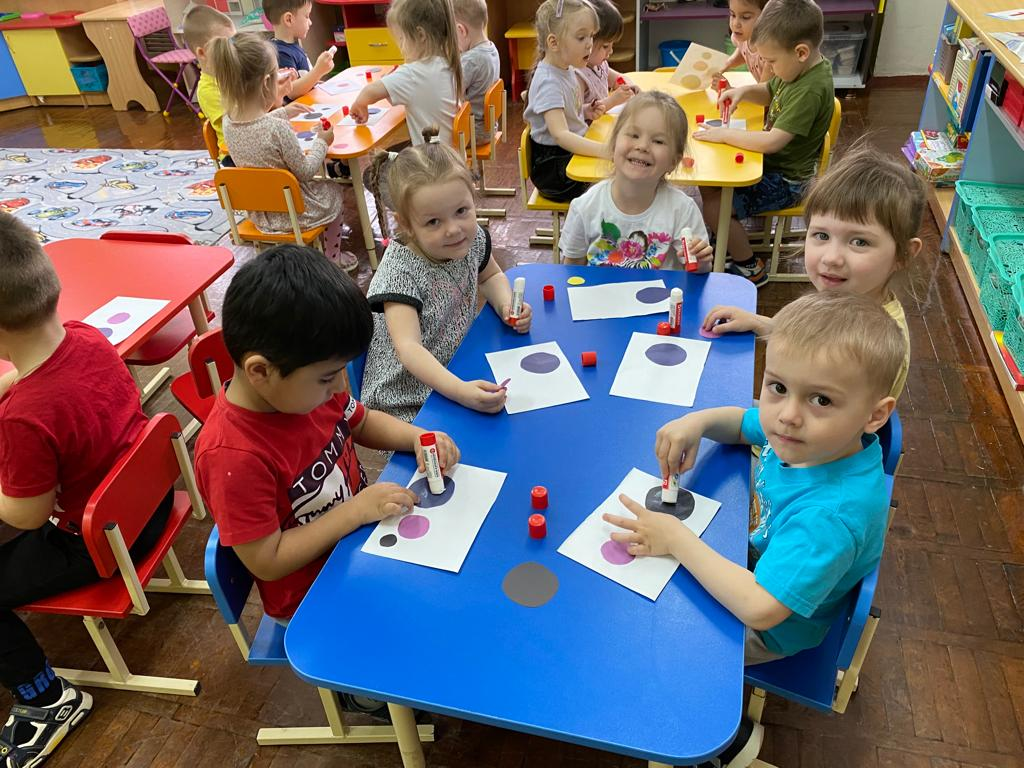 